Алтайский краевой институт повышения квалификации работников образованияБийский филиал СПРАВКАдав том,, что он (она) прослушал (а)курс лекциДпо проблемев количествеДирекг<-    В.И. Дорошина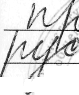 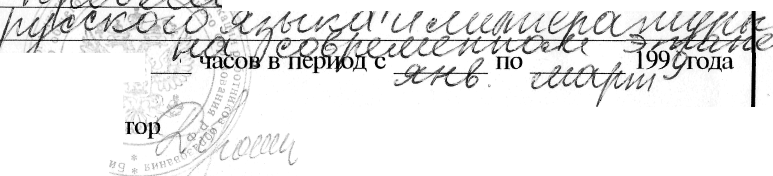 